 医  疗 广 告 审 查 证 明注：本审查证明原件须与《医疗广告成品样件》审查原件同时使用方具有效力。（注意事项见背面）                   （审查机关盖章）                                   2024年06月24日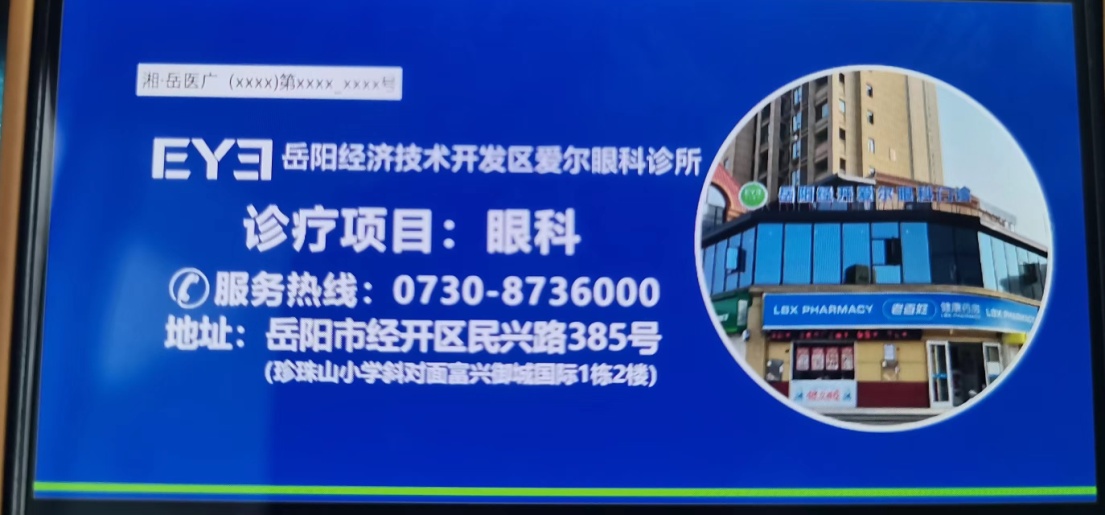 医 疗 机 构第 一 名 称岳阳经济技术开发区爱尔眼科诊所岳阳经济技术开发区爱尔眼科诊所岳阳经济技术开发区爱尔眼科诊所岳阳经济技术开发区爱尔眼科诊所岳阳经济技术开发区爱尔眼科诊所岳阳经济技术开发区爱尔眼科诊所岳阳经济技术开发区爱尔眼科诊所岳阳经济技术开发区爱尔眼科诊所岳阳经济技术开发区爱尔眼科诊所《医疗机构执业许可证》登记号PDY00022843064017D2112PDY00022843064017D2112PDY00022843064017D2112PDY00022843064017D2112法 定 代 表 人       （主要负责人）            法 定 代 表 人       （主要负责人）            法 定 代 表 人       （主要负责人）            何伟亮何伟亮《医疗机构执业许可证》登记号PDY00022843064017D2112PDY00022843064017D2112PDY00022843064017D2112PDY00022843064017D2112身  份  证  号身  份  证  号身  份  证  号430124197006143298430124197006143298医疗机构地址岳阳经济技术开发区民兴路385号岳阳经济技术开发区民兴路385号岳阳经济技术开发区民兴路385号岳阳经济技术开发区民兴路385号岳阳经济技术开发区民兴路385号岳阳经济技术开发区民兴路385号岳阳经济技术开发区民兴路385号岳阳经济技术开发区民兴路385号岳阳经济技术开发区民兴路385号所有制形式  其他  其他  其他  其他  其他医疗机构类别医疗机构类别医疗机构类别普通诊所诊 疗 科 目眼科******眼科******眼科******眼科******眼科******眼科******眼科******眼科******眼科******床位数00接诊时间全天全天全天联 系 电 话联 系 电 话0730-8736000广 告 发 布媒 体 类 别报纸、期刊、户外、印刷品、网络 、其他报纸、期刊、户外、印刷品、网络 、其他报纸、期刊、户外、印刷品、网络 、其他报纸、期刊、户外、印刷品、网络 、其他报纸、期刊、户外、印刷品、网络 、其他报纸、期刊、户外、印刷品、网络 、其他广告时长（影视、声音）广告时长（影视、声音）0秒审 查 结 论审 查 结 论按照《医疗广告管理办法》(国家工商行政管理总局、卫生部令第26号，2006年11月10日发布)的有关规定，经审查，同意发布该医疗广告（具体内容和形式以经审查同意的广告成品样件为准）。本医疗广告申请受理号：20240045号按照《医疗广告管理办法》(国家工商行政管理总局、卫生部令第26号，2006年11月10日发布)的有关规定，经审查，同意发布该医疗广告（具体内容和形式以经审查同意的广告成品样件为准）。本医疗广告申请受理号：20240045号按照《医疗广告管理办法》(国家工商行政管理总局、卫生部令第26号，2006年11月10日发布)的有关规定，经审查，同意发布该医疗广告（具体内容和形式以经审查同意的广告成品样件为准）。本医疗广告申请受理号：20240045号按照《医疗广告管理办法》(国家工商行政管理总局、卫生部令第26号，2006年11月10日发布)的有关规定，经审查，同意发布该医疗广告（具体内容和形式以经审查同意的广告成品样件为准）。本医疗广告申请受理号：20240045号按照《医疗广告管理办法》(国家工商行政管理总局、卫生部令第26号，2006年11月10日发布)的有关规定，经审查，同意发布该医疗广告（具体内容和形式以经审查同意的广告成品样件为准）。本医疗广告申请受理号：20240045号按照《医疗广告管理办法》(国家工商行政管理总局、卫生部令第26号，2006年11月10日发布)的有关规定，经审查，同意发布该医疗广告（具体内容和形式以经审查同意的广告成品样件为准）。本医疗广告申请受理号：20240045号按照《医疗广告管理办法》(国家工商行政管理总局、卫生部令第26号，2006年11月10日发布)的有关规定，经审查，同意发布该医疗广告（具体内容和形式以经审查同意的广告成品样件为准）。本医疗广告申请受理号：20240045号按照《医疗广告管理办法》(国家工商行政管理总局、卫生部令第26号，2006年11月10日发布)的有关规定，经审查，同意发布该医疗广告（具体内容和形式以经审查同意的广告成品样件为准）。本医疗广告申请受理号：20240045号本审查证明有效期:壹年（自2024年06月24日起，至2025年06月23日止）本审查证明有效期:壹年（自2024年06月24日起，至2025年06月23日止）本审查证明有效期:壹年（自2024年06月24日起，至2025年06月23日止）本审查证明有效期:壹年（自2024年06月24日起，至2025年06月23日止）本审查证明有效期:壹年（自2024年06月24日起，至2025年06月23日止）本审查证明有效期:壹年（自2024年06月24日起，至2025年06月23日止）本审查证明有效期:壹年（自2024年06月24日起，至2025年06月23日止）本审查证明有效期:壹年（自2024年06月24日起，至2025年06月23日止）本审查证明有效期:壹年（自2024年06月24日起，至2025年06月23日止）本审查证明有效期:壹年（自2024年06月24日起，至2025年06月23日止）医疗广告审查证明文号:      湘.岳医广【2024】第0624-0045号医疗广告审查证明文号:      湘.岳医广【2024】第0624-0045号医疗广告审查证明文号:      湘.岳医广【2024】第0624-0045号医疗广告审查证明文号:      湘.岳医广【2024】第0624-0045号医疗广告审查证明文号:      湘.岳医广【2024】第0624-0045号医疗广告审查证明文号:      湘.岳医广【2024】第0624-0045号医疗广告审查证明文号:      湘.岳医广【2024】第0624-0045号医疗广告审查证明文号:      湘.岳医广【2024】第0624-0045号医疗广告审查证明文号:      湘.岳医广【2024】第0624-0045号医疗广告审查证明文号:      湘.岳医广【2024】第0624-0045号